www.e-novine.com / period: dan, 1 / 9.9.2011 / termin: Da brojke dobiju identitet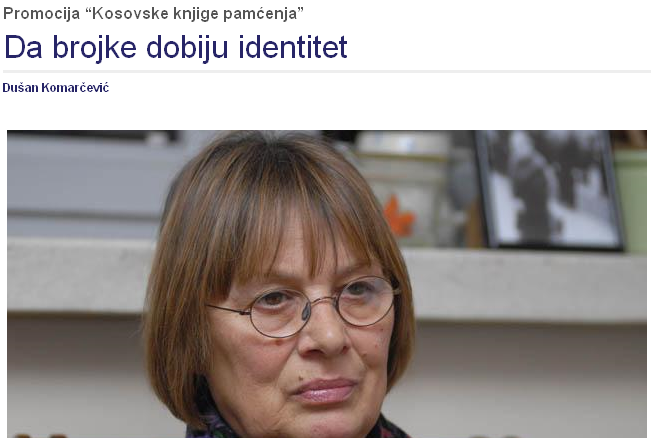 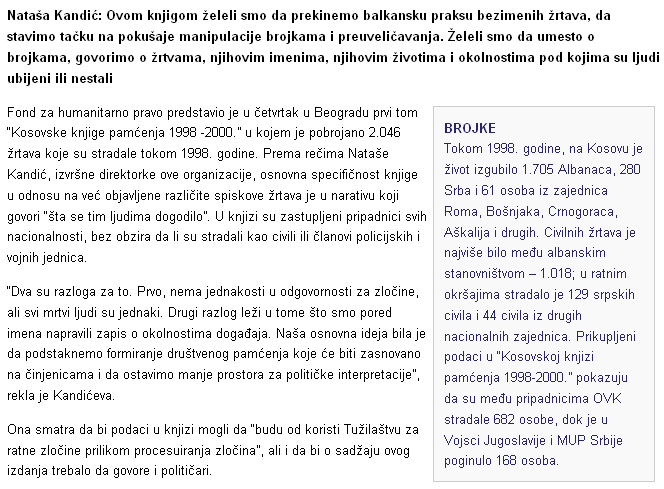 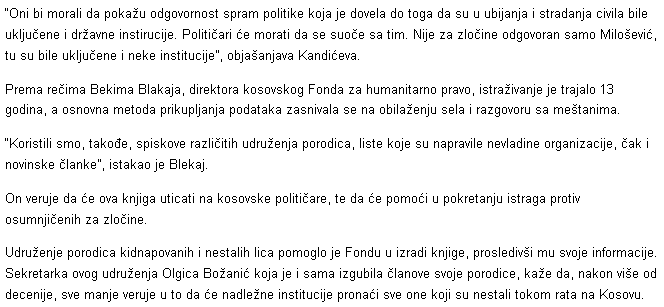 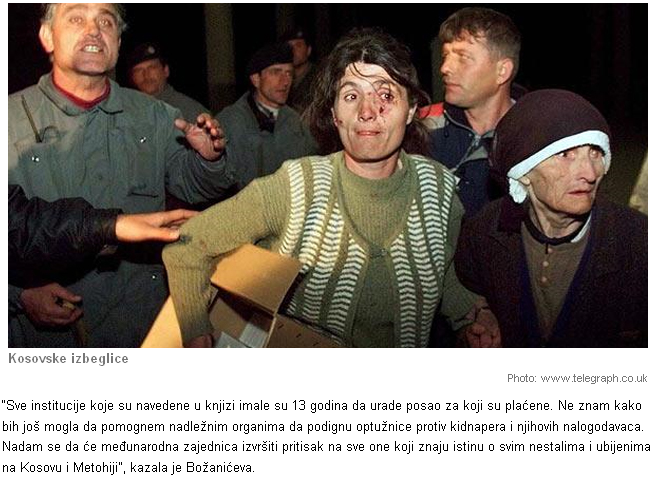 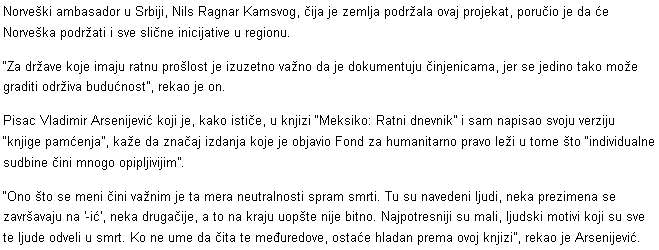 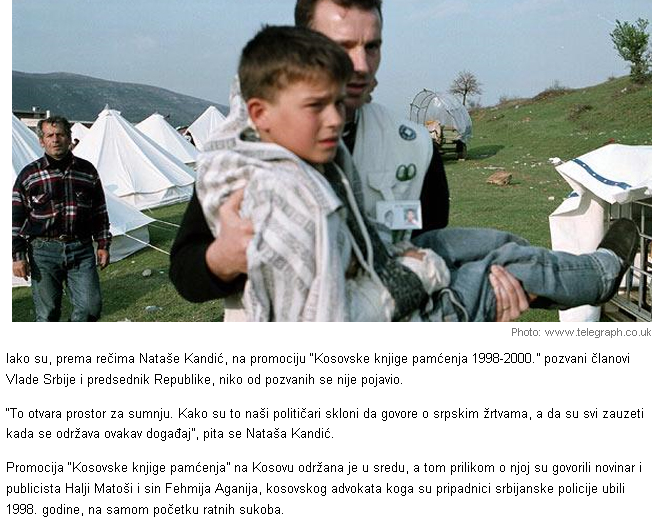 